关于免费提供中国知网《化工科技创新知识服务平台》账号的通知各有关单位：为帮助广大化工行业技术、科研、管理、市场等工作者方便、高效的获取文献资料，掌握科技前沿、辅助科研创新，及时准确掌握市场情报，提升企业管理和经营能力，促进专业技术人员知识更新等需求，宁波市石油和化工行业协会联合同方知网（北京）技术有限公司浙江分公司，共同开展知识服务月活动。在活动期间免费为广大会员单位提供中国知网《化工科技创新知识服务平台》资源查阅、下载、分析服务。具体服务如下：活动时间2020年7月13日-2020年9月12日。数据库简介《化工科技创新知识服务平台》是中国知网依托CNKI资源总库，面向石化工企业，以及相关研究机构的知识资源总库，内容涵盖科技研发服务、产业情报服务、企业决策参考、企业运营管理、员工知识培养等各方面知识资源。产品覆盖化学、化工原理、化工机械与设备、化工生产工艺、化工废物处理与利用，以及石油化工各细分行业的技术知识、经济信息、企业运营管理等多个学科资源。使用方法登录平台链接：https://hg.cnki.net。参与方式：扫描二维码，填写基本信息，通过短信获取登录账号和密码。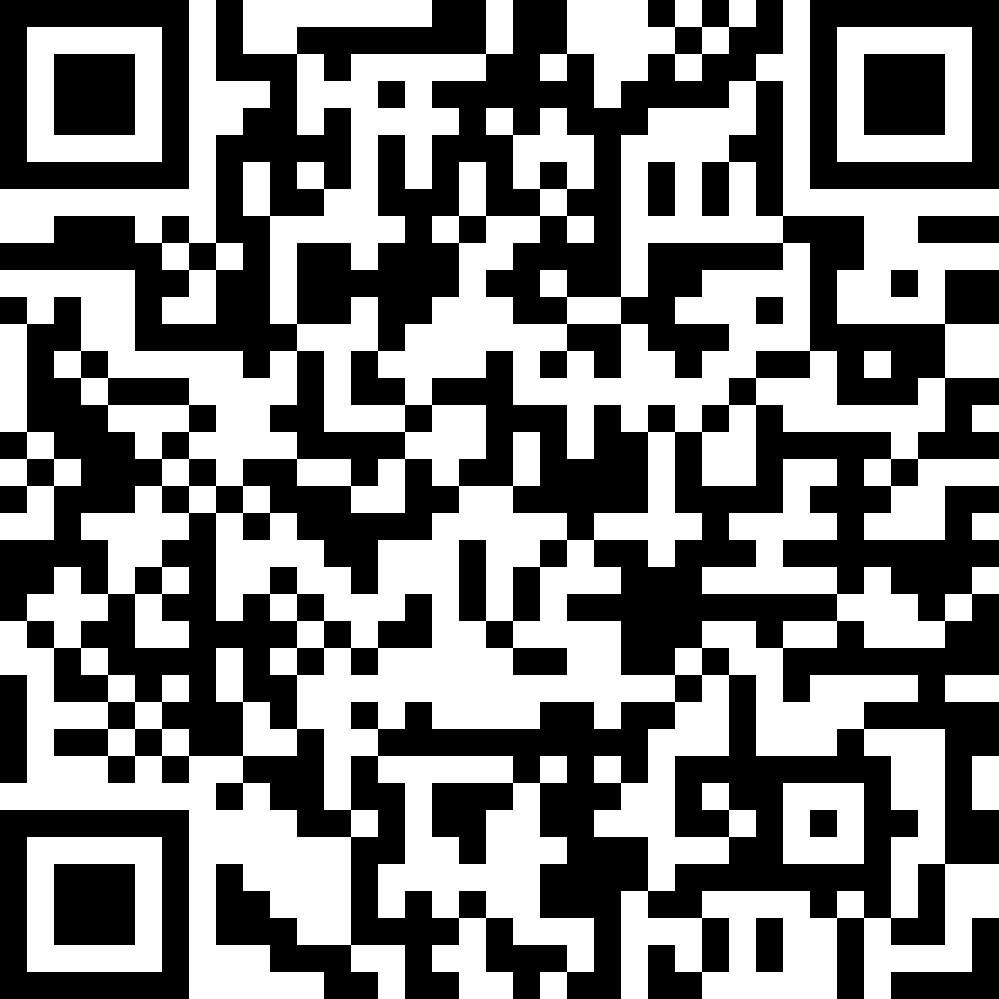 备注：扫描填写信息后，在2个工作日通过短信发送账号、密码。本次开通的账号为机构账号，请各申请人收到账号后在单位内部转发，避免重复申请。注意事项请在《化工科技创新知识服务平台》登录（https://hg.cnki.net），无需在中国知网首页登录。每个单位申请一次即可，全单位可以共享同一个数据库。该账号用于会员的学习、科研，请勿随意散布。联系方式宁波市石油和化工行业协会：   王广智 0574-87735306中国知网浙江分公司：         苏瑶瑶13675829725(微信同号)        宁波市石油和化工行业协会                       2020年7月13日